İmzaUnvan-Ad-Soyad                                                                                                                        Doç. Dr. Ebru KAYA MUTLU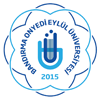 BANDIRMA ONYEDİ EYLÜL ÜNİVERSİTESİSAĞLIK BİLİMLERİ ENSTİTÜSÜ /  YARIYILI HAFTALIK DERS PROGRAMI TEKLİF FORMU Dök. No: Sayfa No:1/1GÜNSAATGÜNSAATD.KoduD.AdıÖğretim ÜyesiDerslikD.KoduD.AdıÖğretim ÜyesiDerslikPAZARTESİ08.45-09.30BAY5100Bilimsel Araştırma Yöntemleri ve Yayın EtiğiDoç. Dr. Ebru KAYA MUTLUÖğrenci Yaşam Merkezi Alt-1PAZARTESİ09.35-10.20BAY5100Bilimsel Araştırma Yöntemleri ve Yayın Etiği Doç. Dr. Ebru KAYA MUTLUÖğrenci Yaşam Merkezi Alt-1PAZARTESİ10.25-11.10BAY5100Bilimsel Araştırma Yöntemleri ve Yayın Etiği Doç. Dr. Ebru KAYA MUTLUÖğrenci Yaşam Merkezi Alt-1PAZARTESİ11.15-12.00GFT5102Fizyoterapide Klinik Problem ÇözmeDr. Öğr. Üyesi Gülhan YILMAZ GÖKMENÖğrenci Yaşam Merkezi Alt-1PAZARTESİ12.50-13.35GFT5102Fizyoterapide Klinik Problem Çözme Dr. Öğr. Üyesi Gülhan YILMAZ GÖKMENÖğrenci Yaşam Merkezi Alt-1PAZARTESİ13.40-14.25GFT5102Fizyoterapide Klinik Problem Çözme Dr. Öğr. Üyesi Gülhan YILMAZ GÖKMENÖğrenci Yaşam Merkezi Alt-1PAZARTESİ14.30-15.15GFT5101Fizyoterapi ve Rehabilitasyonda Değerlendirme ve Analiz Yöntemleri (T)Dr. Öğr. Üyesi Burçin AKÇAYÖğrenci Yaşam Merkezi Alt-1PAZARTESİ15.20-16.05GFT5101Fizyoterapi ve Rehabilitasyonda Değerlendirme ve Analiz Yöntemleri (T)Dr. Öğr. Üyesi Burçin AKÇAYÖğrenci Yaşam Merkezi Alt-1PAZARTESİ16.10-16.55GFT5101Fizyoterapi ve Rehabilitasyonda Değerlendirme ve Analiz Yöntemleri (U)Dr. Öğr. Üyesi Burçin AKÇAYElektrofiziksel Ajanlar Laboratuvarı17.00-17.45GFT5101Fizyoterapi ve Rehabilitasyonda Değerlendirme ve Analiz Yöntemleri (U)Dr. Öğr. Üyesi Burçin AKÇAYElektrofiziksel Ajanlar LaboratuvarıSALI08.45-09.30GFT5104Psikiyatrik Hastalıklarda Fizyoterapi Dr. Öğr. Üyesi Hamiyet YÜCEÇevrimiçiSALI09.35-10.20GFT5104Psikiyatrik Hastalıklarda Fizyoterapi Dr. Öğr. Üyesi Hamiyet YÜCEÇevrimiçiSALI10.25-11.10GFT5104Psikiyatrik Hastalıklarda Fizyoterapi Dr. Öğr. Üyesi Hamiyet YÜCEÇevrimiçiSALI11.15-12.00GFT8101SALI12.50-13.35GFT8101SALI13.40-14.25GFT8101SALI14.30-15.15GFT8101SALI15.20-16.05GFT8101SALI16.10-16.55GFT8101ÇARŞAMBA08.45-09.30GFT5109Nörolojik Rehabilitasyonda Güncel Yaklaşımlar Dr. Öğr. Üyesi Fatma Nur YILMAZÇevrimiçiÇARŞAMBA09.35-10.20GFT5109Nörolojik Rehabilitasyonda Güncel Yaklaşımlar Dr. Öğr. Üyesi Fatma Nur YILMAZÇevrimiçiÇARŞAMBA10.25-11.10GFT5109Nörolojik Rehabilitasyonda Güncel Yaklaşımlar Dr. Öğr. Üyesi Fatma Nur YILMAZÇevrimiçiÇARŞAMBA11.15-12.00GFT5107Pulmoner Hastalıklarda Güncel YaklaşımlarDr. Öğr. Üyesi Gülhan YILMAZ GÖKMENÇevrimiçiÇARŞAMBA12.50-13.35GFT5107Pulmoner Hastalıklarda Güncel Yaklaşımlar Dr. Öğr. Üyesi Gülhan YILMAZ GÖKMENÇevrimiçiÇARŞAMBA13.40-14.25GFT5107Pulmoner Hastalıklarda Güncel YaklaşımlarDr. Öğr. Üyesi Gülhan YILMAZ GÖKMENÇevrimiçiÇARŞAMBA14.30-15.15GFT8101ÇARŞAMBA15.20-16.05GFT8101ÇARŞAMBA16.10-16.55GFT8101PERŞEMBE08.45-09.30GFT5108Kadın Sağlığında Güncel Yaklaşımlar Doç. Dr. Ebru KAYA MUTLUÇevrimiçiPERŞEMBE09.35-10.20GFT5108Kadın Sağlığında Güncel Yaklaşımlar Doç. Dr. Ebru KAYA MUTLUÇevrimiçiPERŞEMBE10.25-11.10GFT5108Kadın Sağlığında Güncel Yaklaşımlar Doç. Dr. Ebru KAYA MUTLUÇevrimiçiPERŞEMBE11.15-12.00PERŞEMBE12.50-13.35PERŞEMBE13.40-14.25PERŞEMBE14.30-15.15PERŞEMBE15.20-16.05PERŞEMBE16.10-16.55CUMA08.45-09.30GFT5105Omurga Problemlerinde Fizyoterapi (Teorik)Dr. Öğr. Üyesi Burçin AKÇAYÇevrimiçiCUMA09.35-10.20GFT5105Omurga Problemlerinde Fizyoterapi (Teorik)Dr. Öğr. Üyesi Burçin AKÇAYÇevrimiçiCUMA10.25-11.10GFT5105Omurga Problemlerinde Fizyoterapi (Teorik)Dr. Öğr. Üyesi Burçin AKÇAYÇevrimiçiCUMA11.15-12.00CUMA12.50-13.35CUMA13.40-14.25CUMA14.30-15.15CUMA15.20-16.05CUMA16.10-16.55